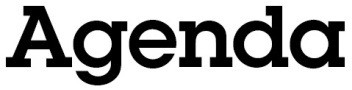 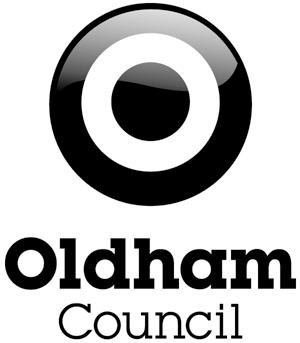 Oldham Town Deal Board Meeting28th June 2021, 13.00-15.00Virtual meeting over Microsoft Teams (see calendar invitation for joining instructions)WelcomePeter Holbrook, Chair of the Oldham Town Deal Board Councillor Arooj Shah, Leader of Oldham CouncilApologies for absencePeter Holbrook, Chair of the Oldham Town Deal BoardNotice of any urgent business to be accepted onto the agenda and reasons for that urgencyPeter Holbrook, Chair of the Oldham Town Deal BoardDeclarations of interestPeter Holbrook, Chair of the Oldham Town Deal BoardMinutes of the previous meeting (5th March 2021)Peter Holbrook, Chair of the Oldham Town Deal BoardProcedural business and any items accepted as urgent businessPeter Holbrook, Chair of the Oldham Town Deal BoardSubstantive businessPeter Holbrook, Chair of the Oldham Town Deal BoardRoger Frith, Head of Regeneration and Development, Oldham CouncilGrant award / Heads of TermsProject allocationsRecommendation(s)VoteNext stepsPeter Holbrook, Chair of the Oldham Town Deal BoardAOBPeter Holbrook, Chair of the Oldham Town Deal BoardTime and date of next meeting: TBA for late July/early August